§1544.  Unappropriated Surplus; report; purchase of real estate adjacent to State HouseThe State Controller shall maintain on the books of the State an account to be known as "Unappropriated Surplus." The balances of all revenue and appropriation accounts not otherwise provided for by law, together with any other necessary adjustments of balances previously closed to the Unappropriated Surplus Account, shall be closed to this account at the end of each fiscal year. Any amounts authorized for allocation by the Governor or representing permanent working capital advances shall be removed from Unappropriated Surplus and set up in separate accounts so that the balance of the Unappropriated Surplus Account shall be the amount of free and unencumbered surplus according to generally accepted accounting principles.  [PL 1975, c. 771, §70 (AMD).]The State Controller shall include in his official annual financial report a statement of the Unappropriated Surplus Account reflecting all changes in this account during the fiscal year and the balance of this account at the close of the fiscal period.SECTION HISTORYPL 1969, c. 455, §3 (AMD). PL 1975, c. 771, §70 (AMD). The State of Maine claims a copyright in its codified statutes. If you intend to republish this material, we require that you include the following disclaimer in your publication:All copyrights and other rights to statutory text are reserved by the State of Maine. The text included in this publication reflects changes made through the First Regular Session and the First Special Session of the131st Maine Legislature and is current through November 1, 2023
                    . The text is subject to change without notice. It is a version that has not been officially certified by the Secretary of State. Refer to the Maine Revised Statutes Annotated and supplements for certified text.
                The Office of the Revisor of Statutes also requests that you send us one copy of any statutory publication you may produce. Our goal is not to restrict publishing activity, but to keep track of who is publishing what, to identify any needless duplication and to preserve the State's copyright rights.PLEASE NOTE: The Revisor's Office cannot perform research for or provide legal advice or interpretation of Maine law to the public. If you need legal assistance, please contact a qualified attorney.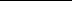 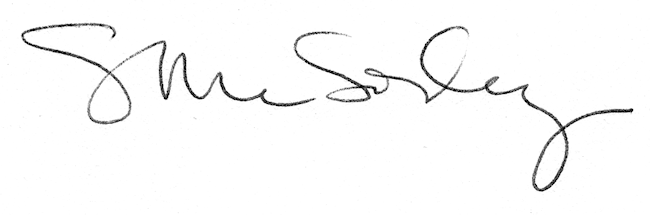 